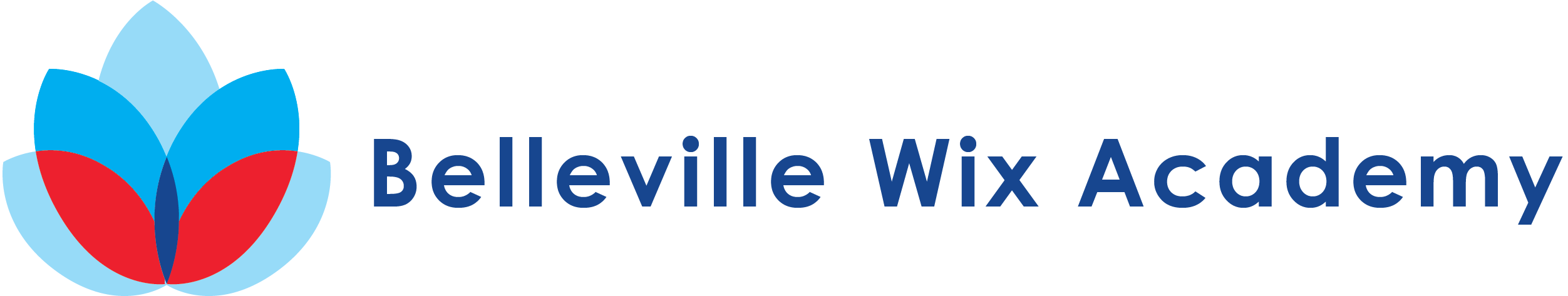 Times of the School DayPhaseStart of dayAssemblyBreakLunchEnd of day EYFS Nursery am8:30amn/a10.40-11.00most days12:00 pm - 1.00pm (except Wednesday)3.15pm11:55am (Wednesday)EYFS Nursery FT8:30amn/a10.40-11.00most days12:00 pm - 1.00pm3:15pmEYFS Nursery pm12.45pm (Wednesday)8.30amn/a10.40-11.00most days12:00 pm - 1.00pm (except Wednesday)3.15pmEYFS Rec8:30amn/a10.40-11.00most days12:00 pm - 1.00pm3:15pmKS18:30am2.50pm11.00-11.2012.30pm  – 1.25pm3:15pmKS28:30am2.50pm11.00-11.2012.30pm  – 1.25pm3:20pm